УКРАЇНАЧЕРНІВЕЦЬКА ОБЛАСНА РАДАКОМУНАЛЬНИЙ ЗАКЛАД«ІНСТИТУТ ПІСЛЯДИПЛОМНОЇ ПЕДАГОГІЧНОЇ ОСВІТИЧЕРНІВЕЦЬКОЇ ОБЛАСТІ»вул. І. Франка, 20, м. Чернівці, 58000, тел/факс (0372) 52-73-36, Е-mail: cv_ipo@ukr.net  Код: ЄДРПОУ 0212569704.10.2023 № 01-11/524					На № ________від _______Про реалізацію освітнього проєкту «Управлінська академія освітнього менеджменту» на базі Інституту післядипломної педагогічної освіти Чернівецької області На виконання наказу ІППОЧО №81/од від 02.10.2023 «Про організаційний та науково-методичний супровід реалізації освітнього проекту «Управлінська академія освітнього менеджменту» на базі Інституту післядипломної педагогічної освіти Чернівецької області у 2023-2024 навчальному році», з метою формування готовності управлінських та педагогічних кадрів закладів освіти області до організації освітнього процесу в умовах реформування освітньої галузі та реалізації сучасної державної  політики, Інститутом післядипломної педагогічної освіти організовується набір слухачів до Управлінської академії освітнього менеджменту, яка буде діяти впродовж 2023-2024 навчального року. До участі запрошуються новопризначені та малодосвідчені директори, заступники директорів з навчально-виховної, виховної роботи закладів загальної середньої освіти, директори та методисти закладів дошкільної освіти, класні керівники.Прохання забезпечити до 12.10.2023 реєстрацію учасників відділень Управлінської академії освітнього менеджменту за покликанням https://forms.gle/U5EKKZywZPeMXHM78. Засідання будуть відбуватися щоквартально. По завершенню навчання слухачі отримають сертифікати. Перше засідання планується на 20.10.2023 року. Детальнішу інформацію щодо проведення засідання зареєстровані учасники отримають на вказані електронні адреси.В.о директора  Інституту                                                  Наталія КУРИШІрина Унгурян 0506243061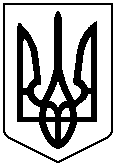 